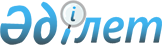 О внесении изменения и дополнения в Конституционный закон Республики Казахстан "О республиканском референдуме"Конституционный закон Республики Казахстан от 4 мая 2008 года N 30-IV



      


Статья 1.


 Внести в 
 Конституционный закон 
 Республики Казахстан от 2 ноября 1995 года "О республиканском референдуме" (Ведомости Верховного Совета Республики Казахстан, 1995 г., N 22, ст. 131; Ведомости Парламента Республики Казахстан, 1999 г., N 10, ст. 341; 2004 г., N 22, ст. 129) следующие изменение и дополнение:




      1) в подпункте 2) пункта 1 
 статьи 11 
 слова "на совместном заседании его Палат большинством голосов от общего числа депутатов каждой из Палат и оформляется соответствующим постановлением" заменить словами "в раздельном заседании Палат путем последовательного рассмотрения вопроса вначале в Мажилисе, а затем в Сенате и оформляется соответствующими постановлениями Палат Парламента";




      2) пункт 3 
 статьи 31 
 дополнить частью второй следующего содержания:




      "Изменения и дополнения в Конституцию, вынесенные на республиканский референдум, считаются принятыми, если за них проголосовало более половины граждан, принявших участие в голосовании, не менее чем в двух третях областей, городов республиканского значения и столицы.".




      


Статья 2.


 Настоящий Конституционный закон вводится в действие со дня его первого официального опубликования.


      Президент




Республики Казахстан                             Н. Назарбаев


					© 2012. РГП на ПХВ «Институт законодательства и правовой информации Республики Казахстан» Министерства юстиции Республики Казахстан
				